.WALK RIGHT, LEFT, OUT-OUT(RIGHT, LEFT), LOOK BEHIND(LEFT, RIGHT)¼ PIVOT, APPLEJACKS, SAILOR STEP 2XSTEP OUT 1/8 SHOULDER PUSH, ¼ PIVOT, STEP OUT 1/8 SHOULDER PUSH, ¼ PIVOTDIXIE KICK, SWIVEL ½ TURN, BODY ROLLREPEATStraight Up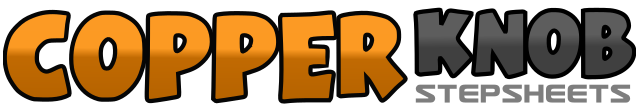 .......Count:32Wall:4Level:Improver.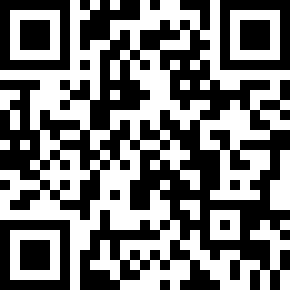 Choreographer:Raymond Sarlemijn (NL), Roy Verdonk (NL) & Darren Bailey (UK)Raymond Sarlemijn (NL), Roy Verdonk (NL) & Darren Bailey (UK)Raymond Sarlemijn (NL), Roy Verdonk (NL) & Darren Bailey (UK)Raymond Sarlemijn (NL), Roy Verdonk (NL) & Darren Bailey (UK)Raymond Sarlemijn (NL), Roy Verdonk (NL) & Darren Bailey (UK).Music:Scandalous - Mis-TeeqScandalous - Mis-TeeqScandalous - Mis-TeeqScandalous - Mis-TeeqScandalous - Mis-Teeq........1Step right foot forward2Step left foot forward3Step right foot out to the right side4Step left foot out to the left side5Turn upper body to the left and look back over left shoulder (8:00)6Turn upper body back in front, face front7Turn upper body to the right and look back over right shoulder (4:00)8Turn upper body back in front, face front&Bend knees1Step forward on right foot turn ¼ left2Put right foot next to left foot3Swivel left toes to left-right heel to left (feet are in V position with toes pointed out)&Swivel left toes back to center-right heel back to center (transfer weight)4Swivel right toes to right-left heel to right (feet are in V position with toes pointed out)&Swivel right toes back to center-left heel back to center (transfer weight)5&6Step right foot behind left foot, & step left foot to left side, step right foot to right side7&8Step left foot behind right foot & step right foot next to left foot, step left foot forward1Right foot step out 1/8 to left side(7:30) pushing your right shoulder to front&Recover weight on left foot2Weight on right foot pushing your right shoulder to front3Put right foot extended next to left foot4Left foot next to right foot, step out on left foot turn ¼ turn right (12:00)5Left foot step out 1/8 to right side(1:30) pushing your left shoulder to front & recover weight on right foot6Weight on left foot pushing your left shoulder to front7Put left foot extended next to right foot8Right foot next to left foot, step out on right foot ¼ turn left(9:00)1Kick right foot with heel forward2Kick again&Weight on right foot3&4Swivel both feet ¼ left (3:00)5Step out on left foot en start body roll to left6Hold7&8Finish body roll